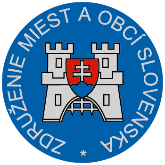 Materiál na rokovanie Hospodárskej a sociálnej rady SRdňa 15. apríla 2019       K bodu č. 3Stanovisko ZMOSk návrhu zákona, ktorým sa mení a dopĺňa zákon č. 150/2013 Z. z. o Štátnom fonde rozvoja bývania v znení neskorších predpisov a ktorým sa mení a dopĺňa zákon Národnej rady Slovenskej republiky č. 182/1993 Z. z. o vlastníctve bytov a nebytových priestorov v znení neskorších predpisov  Všeobecne k návrhu:Štátny fond rozvoja bývania patrí k významným prvkom zvyšovania kvality a dostupnosti bývania pre široký okruh žiadateľov.Podpora Štátneho fondu rozvoja bývania je smerovaná predovšetkým do oblasti podpory obstarávania nájomných bytov a do obnovy bytových budov. Predložený návrh zákona upravuje podmienky pre podporu nájomných bytov obstarávaných právnickými osobami a podmienky pre podporu dlhodobého ubytovávania, ktorým sa okrem iného podporuje mobilita pracovnej sily a zároveň sa navrhuje zavedenie nových účelov podpory, ktorými sú obstaranie ubytovacieho domu, či už jeho výstavbou alebo jeho kúpou.Navrhuje sa aj zavedenie nových opatrení, ktoré budú motivovať žiadateľov zo súkromného sektora - právnických osôb  k obstarávaniu nájomného bývania, nakoľko je podiel nájomných bytov na Slovensku je nízky. Pripomienky k návrhu:ZMOS nemá k predloženému návrhu zákona žiadne pripomienky.Záver:ZMOS navrhuje, aby Hospodárska a sociálna rada SR predložený návrh zákona odporučila na ďalšie legislatívne konanie.    Michal Sýkora   predseda ZMOS